MOTTO Jangan takut jika mengalami suatu masalah. Hadapilah!, dengan begitu masalah akan membuat kita menjadi pribadi yang lebih kuat.Pergi dengan bekal semangat dan doa dari kedua orang tua, berharap kedatanganku nanti bisa membuat mereka bangga.Kuperuntukkan karya ini buat kedua orangtuaku tercinta ayahanda Ituga dan ibunda Sawiah, kakak dan adikku tersayang,  keluarga besarku, serta buat sahabat-sahabatku yang selama ini memberi semangat dan motivasi Semoga aku dapat memberikan yang terbaik untuk mereka.PERNYATAAN KEASLIAN SKRIPSISaya yang bertanda tangan dibawah ini:Nama		: ALMUHAIMIN SARNAV ITUGANIM		: 104 404 050Jurusan 	: Psikologi Pendidikan dan BimbinganFakultas	: Ilmu Pendidikan Judul Skripsi	:	Penerapan Teknik Numbered Heads Together (NHT) dalam Bimbingan Kelompok untuk Meningkatkan Keterampilan Berkomunikasi Siswa di Depan Kelas pada SMP Negeri 5 Pasarwajo Kab. Buton Prov. Sulawesi Tenggara.Menyatakan dengan sebenarnya bahwa skripsi yang saya tulis ini benar merupakan hasil karya sendiri dan bukan merupakan pengambilalihan tulisan atau pikiran orang lain yang saya akui sebagai hasil tulisan atau pikiran sendiri.Apabila dikemudian hari terbukti atau dapat dibuktikan bahwa skripsi ini hasil jiplakan, maka saya bersedia menerima sanksi atas perbuatan tersebut sesuai ketentuan yang berlaku.Makassar,    Februari 2014Yang Membuat PernyataanALMUHAIMIN SARNAV ITUGAABSTRAKAlmuhaimin Sarnav Ituga. 2014. Penerapan Teknik Numbered Heads Together (NHT) dalam Bimbingan Kelompok untuk Meningkatkan Keterampilan Berkomunikasi Siswa di Depan Kelas pada SMP Negeri 5 Pasarwajo Kab. Buton Prov. Sulawesi Tengggara. Skripsi dibimbing oleh Drs. H. Muh. Ibrahim, M.Si dan Dra. Hj. Kustiah Sunarty, M.Pd Jurusan Psikologi Pendidikan dan Bimbingan Fakultas Ilmu Pendidikan Universitas Negeri Makassar.Penelitian ini menelaah tentang penerapan teknik Numbered Heads Together (NHT) dalam bimbingan kelompok untuk meningkatkan keterampilan berkomunikasi siswa di depan kelas pada SMP Negeri 5 Pasarwajo Kab. Buton Prov. Sulawesi Tenggara. Masalah utama penelitian ini adalah: (1) Bagaimanakah gambaran keterampilan berkomunikasi siswa di depan kelas sebelum dan sesudah penerapan teknik Numbered Heads Together (NHT) pada SMP Negeri 5 Pasarwajo Kab. Buton Prov. Sulawesi Tenggara? (2) Apakah penerapan teknik Numbered Heads Together (NHT) dapat meningkatkan keterampilan berkomunikasi siswa di depan kelas pada SMP Negeri 5 Pasarwajo Kab. Buton Prov. Sulawesi Tenggara?. Tujuan penelitian ini adalah: (1) Untuk mengetahui gambaran keterampilan berkomunikasi siswa di depan kelas sebelum dan sesudah penerapan teknik Numbered Heads Together (NHT) pada SMP Negeri 5 Pasarwajo Kab. Buton Prov. Sulawesi Tenggara. (2) Untuk mengetahui apakah penerapan teknik Numbered Heads Together (NHT) dapat meningkatkan keterampilan berkomunikasi siswa di depan kelas pada SMP Negeri 5 Pasarwajo Kab. Buton Prov. Sulawesi Tenggara. Penelitian ini menggunakan pendekatan kuantitatif dengan jenis penelitian pre-experimental design. Populasi dalam penelitian ini sebanyak 47 orang, dan jumlah sampel sebanyak 15 orang. Instrumen pengukuran menggunakan angket dan observasi. Teknik analisis data menggunakan analisis nonparametrik, yaitu uji Wilcoxon. Hasil penelitian ini menunjukkan bahwa: (1) Tingkat keterampilan berkomunikasi siswa di depan kelas sebelum diterapkan teknik Numbered Heads Together (NHT) pada SMP Negeri 5 Pasarwajo Kab. Buton Prov. Sulawesi Tenggara berada pada kategori rendah, dan sesudah diterapkan teknik Numbered Heads Together (NHT) tingkat keterampilan berkomunikasi siswa di depan kelas mengalami peningkatan, yaitu berada pada kategori tinggi. (2) Penerapan teknik Numbered Heads Together (NHT) dapat meningkatkan keterampilan berkomunikasi siswa di depan kelas pada SMP Negeri 5 Pasarwajo Kab. Buton Prov. Sulawesi Tenggara. PRAKATA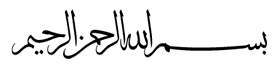 Segala puji bagi Allah SWT, karena atas segala petunjuk  dan rahmat-Nya sehingga penulis dapat menyelesaikan penyusunan skripsi ini. Skripsi ini berjudul “Penerapan Teknik Numbered Heads Together (NHT) dalam Bimbingan Kelompok untuk Meningkatkan Keterampilan Berkomunikasi Siswa di Depan Kelas pada SMP Negeri 5 Pasarwajo Kab. Buton Prov. Sulawesi Tenggara”. Penulisan skripsi ini dimaksudkan sebagai persyaratan dalam penyelesaian studi pada Jurusan Psikologi Pendidikan dan Bimbingan Fakultas Ilmu Pendidikan Universitas Negeri Makassar.	Selama penulisan skripsi ini, penulis menghadapi berbagai hambatan dan persoalan, dikarenakan waktu, biaya, tenaga serta kemampuan penulis yang sangat terbatas. Namun berkat bimbingan, motivasi, bantuan dan sumbangan pemikiran dari berbagai pihak, segala hambatan dan tantangan yang dihadapi penulis dapat teratasi. Oleh karena itu, dengan penuh hormat penulis mengucapkan  terima kasih kepada Drs. H. Muhammad Ibrahim, M.Si dan Dra. Hj. Kustiah Sunarty, M.Pd, masing-masing selaku pembimbing I dan II yang telah banyak meluangkan waktu dan tenaga dalam memberikan arahan, petunjuk dan motivasi kepada penulis mulai dari penyusunan usulan penelitian hingga selesainya skripsi ini. Selanjutnya ucapan yang sama dihaturkan kepada: Prof. Dr. H. Arismunandar, M.Pd sebagai Rektor Universitas Negeri Makassar, yang telah memberi peluang untuk mengikuti proses perkuliahan pada Program Studi Bimbingan dan Konseling (BK) FIP UNM.Prof. Dr. H. Ismail Tolla, M.Pd sebagai Dekan, Drs. M. Ali Latif Amri, M.Pd sebagai PD I, Drs. Andi Mappincara sebagai PD II, dan Drs. Muh. Faisal, M.Pd sebagai PD III Fakultas Ilmu Pendidikan Universitas Negeri Makassar, yang telah memberikan layanan akademik, administrasi dan kemahasiswaan selama proses pendidikan dan penyelesaian studi.Drs. H. Muhammad Anas Malik, M.Si dan Dr. Abdul Saman M.Si. Kons, masing-masing sebagai Ketua dan Sekretaris Jurusan Psikologi Pendidikan dan Bimbingan atas segala bantuannya dalam administrasi maupun dalam perkuliahan.Dosen Fakultas Ilmu Pendidikan, khususnya Jurusan Psikologi Pendidikan dan Bimbingan yang telah mendidik dan memberikan bekal ilmu pengetahuan kepada penulis.Amilu, S.Pd. M.M sebagai kepala SMP Negeri 5 Pasarwajo atas izin mengadakan penelitian pada sekolah yang dipimpinnya, dan Suharni, S.Pd sebagai guru pembimbing yang telah membantu penulis selama melakukan penelitian serta siswa kelas VIII atas partisipasinya. Teristimewa kepada kedua orangtuaku tercinta ayahanda Ituga dan ibunda Sawiah yang senantiasa mencurahkan perhatian dan kasih sayangnya dalam mendidik dan membesarkan penulis yang disertai dengan iringan doa yang tak pernah berhenti mengiringi perjalanan penulis menyelesaikan studi serta tetes demi tetes keringat untuk mengumpulkan finansial demi kelancaran studi penulis.Spesial kepada kakak dan adikku tersayang Asmaul, Abidin, Mida, dan Rauf yang selalu memberikan perhatian dan keceriaan serta keluarga besarku atas doa dan dukungannya. Anak-anak Pondok Karunia khususnya kak Niar, kak Nur, kak Intan, kak Selly, kak Mia, kak Anti, dan Inu atas keceriaan dan kebersamaannya.Sahabat-sahabatku: Siartin, Jannah, Yanti, Ena, Indah, Ni’ma, Sri, Ina, Isa, Nidar, yang ada di IPMAL, PWK 2010 UNHAS, KAPMI, Planologi 2010 Universitas 45, dan posko Eksis Beradat atas motivasi dan kebersamaannya dalam menemaniku saat suka dan duka, dan atas segala canda, tawa, dan kegilaan kalian selama ini yang tak akan penulis lupakan.Kakak-kakakku: Barahd, Rahman, Didin, Jujun, Evi, Lisnan, Fitri, Harni, Hardin, dan Jamil, atas perhatian dan motivasi yang diberikan sehingga penulis dapat menyelesaikan tugas akhir ini.Teman-temanku: Nida, Raden, Sandra, Tati, dan Baya atas motivasi, keceriaan, dan bantuannya dalam penyelesaian tugas akhir ini.Teman-teman angkatan 2010 khususnya kelas B, atas kebersamaannya mulai semester pertama sampai sekarang.Semua pihak yang tidak sempat penulis sebutkan namanya, namun telah membantu penulis dalam penyelesaian studi. Semoga skripsi yang sederhana ini dapat bermanfaat sebagai bahan masukan dan informasi bagi pembaca, dan semoga kebaikan dan keikhlasan serta bantuan dari semua pihak bernilai ibadah di sisi Allah SWT. Amin.Makassar,   Februari 2014							          Penulis